1	مقدمةتعالج هذه المساهمة قضية سوء استعمال وسوء استغلال موارد الترقيم الدولية للاتصالات، حيث يلاحظ، رغم استمرار سوء الاستعمال، ظهور الكثير من الحالات التي لم يُبلّغ بها قطاع تقييس الاتصالات إما بسبب تجاهل دور هذا القطاع أو نتيجةً لنقص التدابير التي اتخذها لمكافحة سوء الاستعمال وسوء الاستغلال.2	التحدياتيلاحظ أيضاً أنه نظراً لتزايد التعقيد في أحدث ما وصلت إليه البنى التحتية للاتصالات/تكنولوجيات المعلومات والاتصالات وللتقدم المحرز في المنهجيات والتكنولوجيات المعنية بتقديم الخدمات (بما في ذلك البنى التحتية للخدمات الثابتة والمتنقلة القائمة على بروتوكول الإنترنت والعدد الهائل للخدمات المبتكرة)، فقد بات من الصعب أكثر تحديد حالات سوء الاستعمال وسوء الاستغلال وتتبّعها، لا سيما من البلدان النامية التي تملك موارد تقنية وبشرية محدودة ويملك المشغلين لديها قوة سوقية ضعيفة، ويتضح ذلك من إحصاءات قطاع تقييس الاتصالات التي تدل على أن بلدان العالم النامي هي الأكثر تأثراً! 3	مناقشةيبدو أن بعض المقترحات والمساهمات التي قُدّمت على مدى سنوات إلى قطاع تقييس الاتصالات، وإلى هذه الجمعية، لا تفضي إلى إعطاء دور معقول لقطاع تقييس الاتصالات في مكافحة سوء الاستعمال، في حين أن معظم حالات سوء الاستعمال المزعومة موجّهة ضد البلدان النامية. كذلك بُذلت جهود للفصل بين سوء الاستعمال والاحتيال الناجم عنه، مع أنه يظهر بكل وضوح أن سوء الاستعمال يتناسب في الكثير من المرات مع الاحتيال، الذي يعتبر نتيجة سلبية لسوء الاستعمال، وبالتالي ينبغي حثّ الاتحاد على اتخاذ إجراءات مشدّدة للمساعدة في مكافحة سوء الاستعمال الرامية للحد من الاحتيال وردعه.ويلاحظ أيضاً أن دستور الاتحاد (CS) لم يأتِ أبداً على ذكر تقديم الخدمات "بأقل تكلفة" بشكل منعزل، بل ركّز تحديداً على تحسين فعالية الخدمات وفائدتها وتوافرها، مما يمكن تفسيره بأنه تقديم خدمات بأعلى درجة من الجودة وبأسعار ميسورة إلى المستخدمين. وقد عُدّل القرار 61 وفقاً لذلك.4	المقترحتتناول المراجعة المقترحة للقرار 61 تعزيز دور قطاع تقييس الاتصالات في مكافحة سوء استعمال وسوء استغلال موارد الترقيم. وينبغي لهذا الأمر أن يأخذ في الاعتبار الصعوبات التي تواجهها البلدان النامية في تحديد ومكافحة سوء الاستعمال وسوء الاستغلال بمواردها وتجاربها المحدودة وعادة بالقوة السوقية الضعيفة لوكالات التشغيل لديها؛ وبالتالي فهي بحاجة إلى قدر لا بأس به من دعم قطاع تقييس الاتصالات في هذا الخصوص، في حين أنها الضحية الأبرز لأنشطة سوء الاستعمال الاحتيالية هذه.MOD	AFCP/42A28/1القـرار 61 (المراجَع في )مواجهة ومكافحة سوء استغلال وسوء استعمال موارد الترقيم الدولية للاتصالات(جوهانسبرغ، 2008؛ دبي، 2012)إن الجمعية العالمية لتقييس الاتصالات ()،إذ تُذكّر أ )	بالقرار 29 (المراجَع في ) لهذه الجمعية، فيما يتعلق بإجراءات النداء البديلة على شبكات الاتصالات الدولية والذي حثّ (مشيراً إلى قرار مجلس الاتحاد 1099) قطاع تقييس الاتصالات (ITU-T) على أن يضع، في أقرب وقت ممكن، التوصيات الملائمة فيما يتعلق بإجراءات النداء البديلة؛ب)	بالتوصية ITU-T E.156 التي تضع المبادئ التوجيهية لتدابير قطاع تقييس الاتصالات بشأن الحالات المبلّغ عنها فيما يتعلق بسوء استعمال موارد الترقيم ITU-T E.164، والإضافة 1 للتوصية ITU-T E.156 التي توفر دليلاً عن أفضل الممارسات في التصدي لسوء استعمال موارد الترقيم ITU-T E.164؛ج)	بأن الاتحاد يرمي إلى وإذ تلاحظالحالات المبلغ عنها لمدير مكتب تقييس الاتصالات والمتعلقة بسوء استغلال وسوء استعمال أرقام التوصية ITU-T E.164وإذ تدرك أ )	أنوسوء الاستغلال الاحتيالي أرقام الهاتف الوطنية والرموز الدليلية القُطرية عمل ضار؛)	أن حجب النداءات بتعطيل الرمز الدليلي لبلد ما درءاً للاحتيال عمل ضار؛)	أن الأنشطة غير الملائمة التي تتسبب في خسائر في الإيرادات تعد قضية هامة تجب دراستها؛)	الأحكام ذات الصلة في دستور الاتحاد واتفاقيته،تقـرر أن تدعو الدول الأعضاء1	إلى التأكد من أن موارد الترقيم ITU-T E.164 لا تستعمل إلا من جانب الجهات المخصصة لها وللأغراض المخصصة لها، مع عدم استعمال الموارد غير المخصصة؛2	إلى السعي لقيام وكالات التشغيل المرخص لها من الدول الأعضاء بالإفصاح عن معلومات التسيير للوكالات المخولة على النحو الواجب في حالات الاحتيال، وفقاً للقوانين الوطنية؛3	إلى تشجيع الإدارات والهيئات التنظيمية الوطنية على التعاون وتقاسم المعلومات عن الأنشطة الاحتيالية المتعلقة بسوء استغلال وسوء استعمال موارد الترقيم الدولية والتعاون في مواجهة ومكافحة هذه الأنشطة؛4	إلى تشجيع جميع شركات تشغيل الاتصالات الدولية على تعزيز فعالية دور الاتحاد الدولي للاتصالات وتطبيق توصياته، خاصة التوصيات الصادرة عن لجنة الدراسات 2 لقطاع تقييس الاتصالات بهدف العمل على وضع أساس جديد أكثر فعالية لمواجهة ومكافحة الأنشطة الاحتيالية الناجمة عن سوء استغلال وسوء استعمال الأرقام بما يساعد على الحد من التأثيرات السلبية لهذه الأنشطة الاحتيالية وحجب النداءات الدولية؛5	إلى تشجيع الإدارات وشركات تشغيل الاتصالات الدولية على تطبيق توصيات قطاع تقييس الاتصالات بهدف التخفيف من التأثيرات السلبية لسوء استغلال الأرقام وسوء استعمالها، بما في ذلك حجب النداءات نحو بعض البلدان،تقـرر كذلك1	أن تتخذ الإدارات ووكالات التشغيل المرخص لها من الدول الأعضاء أقصى ما يمكن من تدابير معقولة لتقديم المعلومات اللازمة لمعالجة القضايا المتعلقة بسوء استغلال الأرقام وسوء استعمالها؛2	أن تأخذ الإدارات ووكالات التشغيل المرخص لها من الدول الأعضاء التي تعمل على أراضيها علماً "بالمبادئ التوجيهية المقترحة للهيئات التنظيمية والإدارات ووكالات التشغيل المرخص لها من الدول الأعضاء للتعامل مع سوء استغلال الأرقام"، طبقاً للمرفق بهذا القرار، وأن تنظر فيها إلى أقصى حد ممكن عملياً؛3	ضرورة أن تأخذ الدول الأعضاء والمنظمون الوطنيون علماً بما يجري من أنشطة تتعلق استعمال موارد الترقيم الدولية، وفقاً للتوصية ITU-T E.164 من خلال موارد قطاع تقييس الاتصالات ذات الصلة (مثل النشرة التشغيلية لقطاع تقييس الاتصالات)؛4	أن تطلب من لجنة الدراسات 2 دراسة كل جوانب وأشكال سوء استغلال موارد الترقيم واستعمالها، خاصة الرموز الدولية للبلدان بغية تعديل التوصية ITU-T E.156 وإضافاتها ومبادئها التوجيهية لدعم مواجهة ومكافحة هذه الأنشطة؛	أن تطلب من لجنة الدراسات 3 لقطاع تقييس الاتصالات أن تضع، بالتعاون مع لجنة الدراسات 2، تعاريف للأنشطة غير الملائمة بما في ذلك تلك التي تتسبب في خسائر الإيرادات، المتعلقة بسوء استغلال موارد الترقيم الدولية المحددة في توصيات قطاع تقييس الاتصالات ذات الصلة وسوء استعمال هذه الموارد ومواصلة دراسة هذه الأمور؛	أن تطلب من لجنة الدراسات 3 دراسة الآثار الاقتصادية الناجمة عن سوء استغلال موارد الترقيم استعمالها بما في ذلك حجب النداءات.ال‍مرفـق
(بالقـرار 61)المبادئ التوجيهية المقترحة للهيئات التنظيمية والإدارات 
ووكالات التشغيل المرخص لها من الدول الأعضاء 
للتعامل مع سوء استغلال الأرقامتحقيقاً للتنمية العالمية للاتصالات الدولية، من المرغوب فيه أن يتعاون المنظمون والإدارات ووكالات التشغيل المرخص لها من الدول الأعضاء مع الجهات الأخرى وأن تنهج في ذلك أسلوباً معقولاً يقوم على التعاون لتلافي حجب الرموز الدليلية للبلدان. وينبغي أن يأخذ أي تعاون أو إجراءات لاحقة في الاعتبار القيود التي تفرضها القوانين والأطر التنظيمية الوطنية. والمبادئ التوجيهية التالية موصى بتطبيقها في البلد "س" (موقع الطرف الطالب) والبلد "ص" (البلد الذي يسيّر عبره النداء) والبلد "ع" (البلد الذي كان النداء يقصده أصلاً) فيما يتعلق بسوء استغلال الأرقام.___________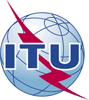 الجمعية العالمية لتقييس الاتصالات (WTSA-16)الحمامات، 25 أكتوبر - 3 نوفمبر 2016الجمعية العالمية لتقييس الاتصالات (WTSA-16)الحمامات، 25 أكتوبر - 3 نوفمبر 2016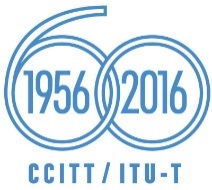 الجلسة العامةالجلسة العامةالإضافة 28
للوثيقة 42-Aالإضافة 28
للوثيقة 42-A10 أكتوبر 201610 أكتوبر 2016الأصل: بالإنكليزيةالأصل: بالإنكليزيةإدارات الاتحاد الإفريقي للاتصالاتإدارات الاتحاد الإفريقي للاتصالاتإدارات الاتحاد الإفريقي للاتصالاتإدارات الاتحاد الإفريقي للاتصالاتمقترح لتعديل القرار 61 - مواجهة ومكافحة سوء استغلال وسوء استعمال موارد الترقيم الدولية للاتصالاتمقترح لتعديل القرار 61 - مواجهة ومكافحة سوء استغلال وسوء استعمال موارد الترقيم الدولية للاتصالاتمقترح لتعديل القرار 61 - مواجهة ومكافحة سوء استغلال وسوء استعمال موارد الترقيم الدولية للاتصالاتمقترح لتعديل القرار 61 - مواجهة ومكافحة سوء استغلال وسوء استعمال موارد الترقيم الدولية للاتصالاتملخص:البلد "س" 
(موقع منشأ النداء)البلد "ص" 
(البلد الذي يسيّر عبره النداء)البلد "ع" 
(البلد الذي كان النداء يقصده أصلاً)عند تلقي الشكوى، يحصل المنظم الوطني على المعلومات: اسم شركة الاتصالات التي نشأ النداء منها ووقت النداء والرقم المطلوب، ويحيل هذه المعلومات إلى المنظم الوطني في البلد "س".عند تلقي الشكوى، تكون أول المعلومات المطلوبة هي اسم شركة الاتصالات التي نشأ النداء منها ووقت النداء والرقم المطلوب.فور معرفة تفاصيل النداء، يطلب المنظم الوطني المعلومات ذات الصلة من شركة الاتصالات التي نشأ النداء منها ليقرر من ثم شركة الاتصالات التالية التي تم تسيير النداء من خلالها.حالما تتوفر المعلومات ذات الصلة، على المنظم الوطني أن يُعلم المنظم الوطني في البلد التالي بتفاصيل النداء (بما في ذلك سجلّ تفاصيل النداء) وأن يطلب إليه أن يطلب بدوره معلومات إضافية.يطلب المنظم الوطني المعلومات ذات الصلة من شركات الاتصالات. وتتواصل هذه العملية حتى التوصل إلى معلومات تبين أين جرى سوء استغلال النداء.تعاون المنظمين الوطنيين حسب الاقتضاء للتصدي لهذه القضايا.التعاون مطلوب من الكيانات ذات الصلة سعياً لمقاضاة مرتكبي الأعمال الاحتيالية جنائياً.يشجَّع التعاون بين المنظمين الوطنيين ذوي الصلة للتوصل إلى حل لهذه القضايا.